     Заполняется родителями либо законными представителямиАнкета участникаВсероссийского детско-юношеского военно-патриотического  общественного движения ”ЮНАРМИЯ”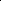 Ф.И.О._______________________________________________________________
Дата рождения________________________________________________________
Домашний адрес______________________________________________________
Контактный телефон___________________________________________________
Ф.И.О. родителей (законных представителей)______________________________
_____________________________________________________________________
Контактные телефоны родителей (законных представителей) ________________
_____________________________________________________________________
Е-mail (электронная почта)______________________________________________Дата заполнения «___» ____________________ 2019 годаМесто для фотоНаименование образовательной организацииКлассФ.И.О. начальника отрядаКонтактный телефон начальника отрядаСведения об участии в другой общественной организацииОпыт участия в другой общественной организацииИмеется ли опыт руководства группой активистовПринимали ли вы участие в каких-либо олимпиадах?Принимали лив ы участие в каких-либо акциях, проектахУчаствовали ли вы в каких-либо спортивных соревнованиях?Посещаете ли вы спортивные секции?Сдавали ли нормы ГТОИмеются ли какие — либо медицинские противопоказания занятием физической культурой и спортомНапишите несколько слов о себеПочему вы решили вступить в ВВПОД ”ЮНАРМИЯ” и чем бы вы хотели заниматься?